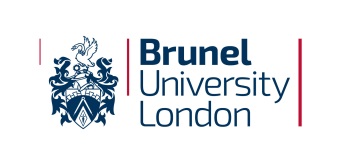 Short Course Specification forTitle Version No.DateNotes – QUALITY ASSURANCE USE ONLYQA1.1May-21JACS amended to HECoSRDCKey InformationWho is the course for?Aims of the courseDelivery and structureShort Course DetailsShort Course DetailsTeaching InstitutionBrunel University LondonHome college/department/divisionContributing college/department/divisionCourse accreditationNumber of associated credits Can be 0-45Study credits:Assessment credits:Equivalent level of studyNormal length of studyMaximum length of studyAvailable start - end datesModes of studyFull-time/Part-time/DistanceNb. can only be FT if studying for more than 24 weeks.Location of studyOpen or closed courseA closed course is only offered to a specific group of studentsRoute Code (if applicable)HECoS codeUp to 3 HECoS codes can be assigned to a short course.  If more than one is selected, a % weighting is required.  Admission Requirements/pre-requisites for entryTranscript/certification arrangementsOther relevant informationBlock detailsIncluding codes, titles and creditsStudy Blocks:Block detailsIncluding codes, titles and creditsAssessment Blocks:Block detailsIncluding codes, titles and creditsModular Blocks:This study/assessment/modular block/s included in this short course is/are delivered at undergraduate/postgraduate level and governed by Senate Regulation 2 / Senate Regulation 3.This study/assessment/modular block/s included in this short course is/are delivered at undergraduate/postgraduate level and governed by Senate Regulation 2 / Senate Regulation 3.